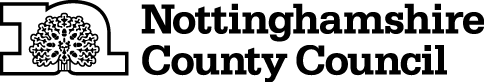 TEMPORARY CLOSURE OF FOOTPATHTHE NOTTINGHAMSHIRE COUNTY COUNCIL (NORTH MUSKHAM FOOTPATH NO.1)  (TEMPORARY PROHIBITION) CONTINUATION ORDER 2018NOTICE IS HEREBY GIVEN that the Nottinghamshire County Council HAS MADE an ORDER, under Sections 14 and 15(8) of the Road Traffic Regulation Act 1984, the effect of which will be: 	To continue the effects of THE NOTTINGHAMSHIRE COUNTY COUNCIL (NORTH MUSKHAM FOOTPATH NO.1) (TEMPORARY PROHIBITION) NOTICE 2018.  	That Notice came into force on 12th November 2018.  The effects are that:-No person shall:- proceed on foot,in the following length of footpath at North Muskham in the District of Newark and Sherwood :-	North Muskham Footpath No.1, over the A1 road, from grid reference SK 9736 5919 (Old Great North Road) to grid reference SK 7931 5921 (the path on the western side of the A1), comprising a distance of approximately 60 metres.IT IS INTENDED that the prohibition respecting the above highway or highways will apply as follows:-	To 11th May 2019 inclusive.The Continuation Order will come into force on Monday 3rd December 2018 and any prohibition contained in the continued Order shall apply on that day and on any subsequent day or days when it shall be necessary for the prohibition to apply to enable works to be carried out and the Order shall continue in full force until the works it is proposed to carry out are completed The duration of this Order may be extended with the approval of the relevant Secretary of State.The prohibition is required to protect public safety as the footpath passes over the A1 road at grade.  THIS NOTICE IS DATED THIS 29TH DAY OF NOVEMBER 2018.Corporate Director of PlaceNottinghamshire County CouncilCounty HallNG2 7QPFor more information contact the Rights of Way office on 0115 977 5680